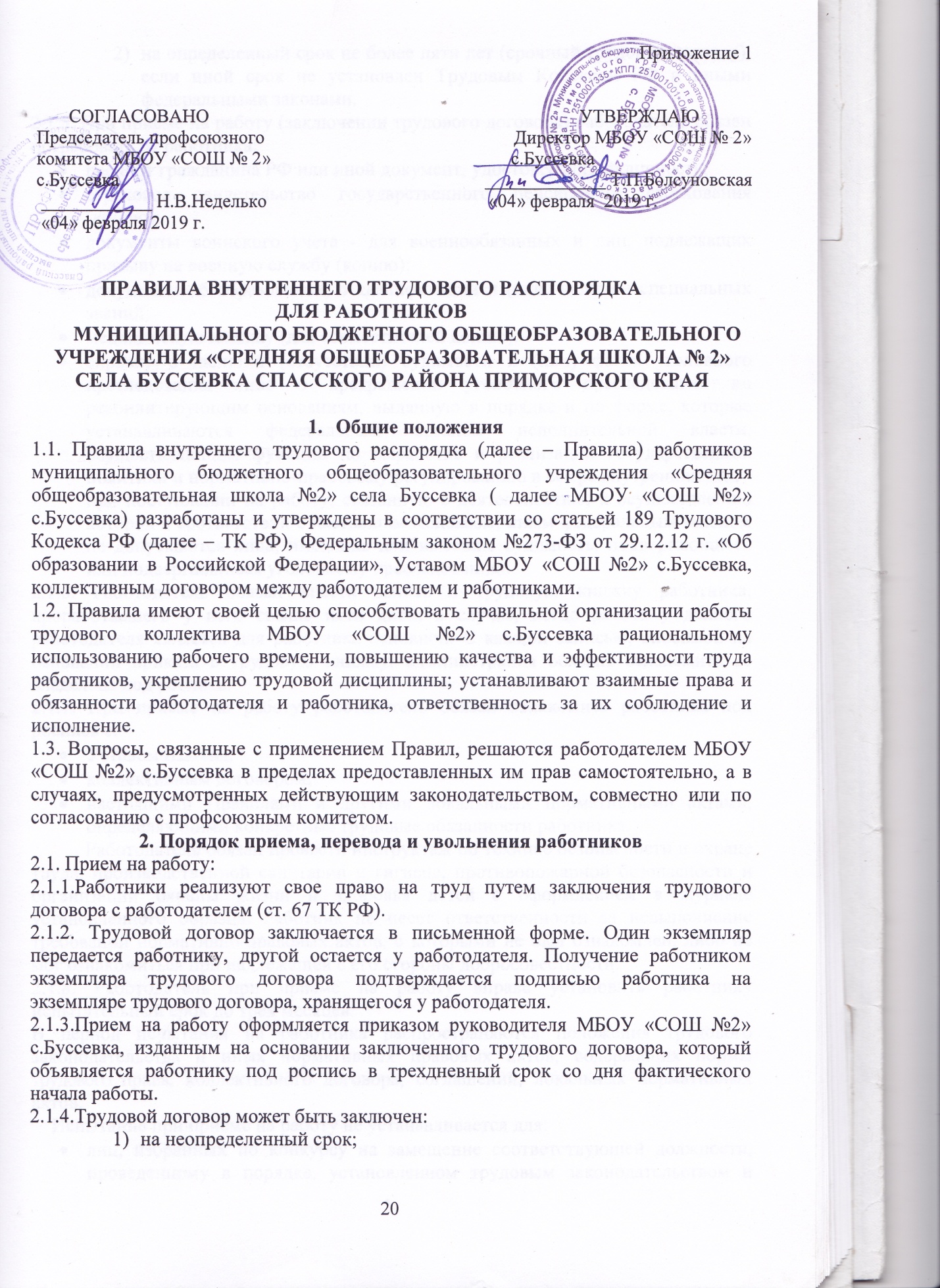 2)на определенный срок не более пяти лет (срочный трудовой договор), если иной срок не установлен Трудовым Кодексом РФ и иными федеральными законами.2.1.5. При приеме на работу (заключении трудового договора) работодатель обязан потребовать от работника:паспорт гражданина РФ или иной документ, удостоверяющий личность;страховое свидетельство государственного пенсионного страхования (копию);документы воинского учета - для военнообязанных и лиц, подлежащих призыву на военную службу (копию);документы об образовании, о квалификации и (или) наличии специальных званий;медицинскую книжку (для совместителей копию).справку о наличии (отсутствии) судимости и (или) факта уголовного преследования либо о прекращении уголовного преследования по реабилитирующим основаниям, выданную в порядке и по форме, которые устанавливаются федеральным органом исполнительной власти, осуществляющим функции по выработке и реализации государственной политики и нормативно-правовому регулированию в сфере внутренних дел, - при поступлении на работу, связанную с деятельностью, к осуществлению которой в соответствии с настоящим Кодексом, иным федеральным законом не допускаются лица, имеющие или имевшие судимость, подвергающиеся или подвергавшиеся уголовному преследованию.2.1.6. Работодатель обязан внести запись в трудовую книжку работника, проработавшего у него свыше пяти дней, в случае, когда работа у данного работодателя является для работника основной. С каждой записью, вносимой на основании приказа в трудовую книжку, администрация обязана ознакомить ее владельца под роспись.2.1.7. При приеме на работу работодатель обязан ознакомить работника под роспись с:Уставом Школы;коллективным договором;настоящими Правилами и другими локальными нормативными актами, определяющими конкретные трудовые обязанности работника.Работодатель обязан провести инструктаж по технике безопасности и охране труда, производственной санитарии и гигиене, противопожарной безопасности и организации охраны жизни и здоровья детей с оформлением в журнале установленного образца. Работник не несет ответственности за невыполнение требований нормативно-правовых актов, с которыми не был ознакомлен, либо не мог ознакомиться при надлежащей с его стороны добросовестности.2.1.8. Работодатель при приеме на работу вправе установить работнику испытательный срок до трех месяцев.     В период испытания на работника распространяются положения трудового законодательства и иных нормативных правовых актов, содержащих нормы трудового права, коллективного договора, соглашений, локальных нормативных актов.    Испытание при приеме на работу не устанавливается для:лиц, избранных по конкурсу на замещение соответствующей должности, проведенному в порядке, установленном трудовым законодательством и иными нормативными правовыми актами, содержащими нормы трудового права;беременных женщин и женщин, имеющих детей в возрасте до полутора лет;лиц, не достигших возраста восемнадцати лет; лиц, окончивших  имеющие государственную аккредитацию образовательные учреждения начального, среднего  и высшего профессионального образования и впервые поступающих на работу по полученной специальности в течении одного года со дня окончания образовательного учреждения;лиц, приглашенных на работу в порядке перевода от другого работодателя по согласованию между работодателями;лиц, заключающих трудовой договор на срок до двух месяцев.2.1.9. Работодатель вправе заключать срочные договора, в соответствии с действующим законодательством.           Срочный трудовой договор заключается в случаях, когда трудовые отношения могут быть установлены на неопределенный срок с учетом характера предстоящей работы или условий ее выполнения.           Школа не может требовать заключения срочного трудового договора, если работа носит постоянный характер.2.1.10.Срочный трудовой договор заключается:на время исполнения обязанностей отсутствующего работника, за которым в соответствии с трудовым законодательством и иными нормативными правовыми актами,  соглашениями, локальными нормативными актами, трудовым договором сохраняется место работы;на время выполнения временных (до двух месяцев) работ;с лицами, принимаемыми для выполнения заведомо определенной работы в случаях, когда ее выполнения (завершение) не может быть определено конкретной датой;других случаях предусмотренных Трудовым Кодексом РФ или иными федеральными законами.2.1.11. Недопустимо необоснованно отказывать в приеме на работу (ст. 64 ТК РФ). Основанием для отказа являются:медицинские противопоказания;отсутствие вакантных должностей;отсутствие необходимого образования (навыков);наличие неснятой судимости.2.1.12. Работодатель заводит на работника личное дело, состоящее из:описи документов, имеющихся в личном деле;дополнения к личному листку по учету кадров;личной карточки работника;заверенной копии приказа о приеме на работу;заявления о приеме на работу;копии паспорта гражданина РФ или иного документа, удостоверяющего личность; копии страхового свидетельства государственного пенсионного страхования;копии документов воинского учета;копий документов об образовании, о квалификации и (или) наличии специальных званий;копии ИНН;копии аттестационного листа и других необходимых документов.Личное дело хранится в Школе, после увольнения работника сдается в школьный архив и хранится там, в течение 75 лет. 2.1.13. К педагогической деятельности в школе не допускаются лица: лишенные права заниматься педагогической деятельностью в соответствии с вступлением в законную силу приговором суда:имеющие или имевшие судимость, подвергающиеся или подвергавшиеся уголовному преследованию (за исключением лиц, уголовное преследование в отношении которых прекращено по реабилитирующим основаниям) за преступления против жизни и здоровья, свободы, чести и достоинства личности ( за исключением незаконного помещения в психиатрический стационар, клеветы и оскорбления), половой неприкосновенности и половой свободы личности, против семьи и несовершеннолетних, здоровья населения и общественной нравственности, основ конституционного строя и безопасности государства, а также против общественной безопасности;имеющие неснятую или непогашенную судимость за иные умышленные тяжкие и особо тяжкие преступления;признанные недееспособными в установленном федеральным законом порядке; имеющие заболевания, предусмотренные перечнем, утверждаемым федеральным органом исполнительной власти, осуществляющим функции по выработке государственной политики и нормативно-правовому регулированию в области здравоохранения. 	 Лица, уголовное преследование в отношении которых по обвинению в совершении  преступлений прекращено по нереабилитирующим основаниям, могут быть допущены к педагогической деятельности при наличии решения комиссии по делам несовершеннолетних и защите их прав, созданной высшим исполнительным органом государственной власти субъекта Российской Федерации, о допуске их к педагогической деятельности, который определяется в порядке, установленном  ст.331  ТК РФ.2.1.14  Работодатель отстраняет от работы (не допускает к работе) педагогического работника при получении от правоохранительных органов сведений о том, что данный работник подвергается уголовному преследованию за преступления.  Работодатель отстраняет от работы (не допускает к работе) педагогического работника на весь период производства по уголовному делу до его прекращения либо до вступления в силу приговора суда. (статья 331.1 ТК РФ).2.2. Перевод работника:2.2.1. Перевод на другую постоянную работу допускается только с письменного согласия работника.2.2.2.Без согласия работника допускается временный перевод при исключительных обстоятельствах. Указанные обстоятельства, порядок и сроки такого перевода предусмотрены статьей 72.2 ТК РФ.2.2.3. Администрация Школы не вправе переводить или перемещать работника на работу, противопоказанную ему по состоянию здоровья.2.2.4.В связи с изменениями в организации труда допускается изменение существенных условий труда при продолжении работы по той же специальности, квалификации или должности. Порядок изменения существенных условий труда предусмотрен статьей 74 ТК РФ.2.2.5.При переводе работника в установленном порядке на другую работу администрация Школы обязана ознакомить его с локальными нормативными актами, определяющими конкретные трудовые обязанности работника. Провести инструктаж по технике безопасности и охране труда, производственной санитарии и гигиене, противопожарной безопасности и организации охраны жизни и здоровья детей с оформлением в журнале установленного образца.2.3. Увольнение работников:2.3.1. Увольнение работника - прекращение трудового договора осуществляется только по основаниям, предусмотренным законодательством о труде и об образовании.2.3.2. Работник имеет право расторгнуть трудовой договор, предупредив об этом работодателя в письменной форме не позднее, чем за две недели, если иной срок не установлен Трудовым кодексом Российской Федерации или иным федеральным законом. Течение указанного срока начинается на следующий день после получения работодателем заявления работника об увольнении.По соглашению между работником и работодателем трудовой договор, может быть, расторгнут и до истечения срока предупреждения об увольнении.В случаях, когда заявление работника об увольнении по его инициативе (по собственному желанию) обусловлено невозможностью продолжения им работы (зачисление в образовательное учреждение, выход на пенсию и другие случаи), а также в случаях установленного нарушения работодателем трудового законодательства и иных нормативных правовых актов, содержащих нормы трудового права, локальных нормативных актов, условий коллективного договора, соглашения или трудового договора работодатель обязан расторгнуть трудовой договор в срок, указанный в заявлении работника.До истечения срока предупреждения об увольнении работник имеет право в любое время отозвать свое заявление. Увольнение в этом случае не производится, если на его место не приглашен в письменной форме другой работник, которому в соответствии с Трудовым кодексом Российской Федерации и иными федеральными законами не может быть отказано в заключении трудового договора.По истечении срока предупреждения об увольнении работник имеет право прекратить работу. В последний день работы работодатель обязан выдать работнику трудовую книжку, другие документы, связанные с работой, по письменному заявлению работника и произвести с ним окончательный расчет.2.3.3.Прекращение трудового договора оформляется приказом (распоряжением) работодателя.С приказом (распоряжением) работодателя о прекращении трудового договора работник должен быть ознакомлен под роспись. По требованию работника работодатель обязан выдать ему надлежащим образом заверенную копию указанного приказа (распоряжения). В случае, когда приказ (распоряжение) о прекращении трудового договора невозможно довести до сведения работника или работник отказывается ознакомиться с ним под роспись, на приказе (распоряжении) производится соответствующая запись.Днем прекращения трудового договора во всех случаях является последний день работы работника, за исключением случаев, когда работник фактически не работал, но за ним в соответствии с настоящим Кодексом или иным федеральным законом сохранялось место работы (должность).В день прекращения трудового договора работодатель обязан выдать работнику трудовую книжку и произвести с ним расчет в соответствии со статьей 140 Трудового кодекса Российской Федерации. По письменному заявлению работника работодатель также обязан выдать ему заверенные надлежащим образом копии документов, связанных с работой.Запись в трудовую книжку об основании и о причине прекращения трудового договора должна производиться в точном соответствии с формулировками Трудового кодекса Российской Федерации или иного федерального закона и со ссылкой на соответствующие статью, часть статьи, пункт статьи Трудового кодекса Российской Федерации или иного федерального закона.В случае, когда в день прекращения трудового договора выдать трудовую книжку работнику невозможно в связи с его отсутствием либо отказом от ее получения, работодатель обязан направить работнику уведомление о необходимости явиться за трудовой книжкой либо дать согласие на отправление ее по почте. Со дня направления указанного уведомления работодатель освобождается от ответственности за задержку выдачи трудовой книжки.             Работодатель также не несет ответственности за задержку выдачи трудовой книжки в случаях несовпадения последнего дня работы с днем оформления прекращения трудовых отношений при увольнении работника по основанию, предусмотренному подпунктом "а" пункта 6 части первой статьи 81 или пунктом 4 части первой статьи 83 Трудового кодекса Российской Федерации, и при увольнении женщины, срок действия трудового договора с которой был продлен до окончания беременности в соответствии с частью второй статьи 261 Трудового кодекса Российской Федерации. По письменному обращению работника, не получившего трудовую книжку после увольнения, работодатель обязан выдать ее не позднее трех рабочих дней со дня обращения работника.2.3.4.Увольнение в связи с сокращением штата или численности работников допускается  при условии невозможности перевода увольняемого работника с его согласия на другую работу. При условии письменного предупреждения за 2 месяца.  Увольнение  по сокращению штата работников организации проводится руководителем учреждения с учетом мотивированного мнения  профсоюзного комитета по п. 2ст. 81 ТК РФ Также с учетом мотивированного мнения профсоюзного комитета может произведено  увольнение работника в связи с «недостаточной квалификацией, подтвержденной результатами аттестации» (подпункт «б» п. 3 ст. 81 ТК РФ. и за «неоднократное неисполнение работником без уважительных причин трудовых обязанностей, если он имеет дисциплинарное изыскание» (п. 5 ст. 81 ТК РФ)Увольнение по этим основаниям происходит с учетом мнения профсоюзного комитета  только в том случае, если увольняемые являются членами профсоюза.2.3.5.  В связи с изменениями в организации работы школы и организации труда в школе  (изменение количества классов, учебного плана; режима работы школы, новых форм обучения и воспитания, экспериментальной работы и т.п.) допускается при продолжении работы в той же должности, специальности, квалификации изменение существенных условий труда работника; системы и размеры оплаты труда, льгот, режима работы, изменение объема учебной нагрузки, в том числе установления или отмены неполного рабочего времени, установление или отмена дополнительных видов работы (классного руководства, заведования мастерскими и т.д.), совмещение профессий, а также изменение других существенных условий труда.      Если прежние существенные условия труда не могут быть сохранены, а работник не согласен на продолжение работы в новых условиях, то трудовой прекращается по п. 7 ст. 77 ТК РФ.2.3.6. Срочный трудовой договор прекращается с истечением срока его действия . О прекращении трудового договора в связи с истечением срока его работник должен быть предупрежден в письменной форме не менее чем за три календарных дня до увольнения, за исключением случаев, когда истекает срок действия срочного трудового договора, заключенного на время исполнения обязанностей отсутствующего работника.    Трудовой договор, заключенный на время выполнения определенной работы, прекращается по завершении этой работы.    Трудовой  договор, заключенный на время исполнения обязанности отсутствующего работника, прекращается с выходом этого работника на работу.2.3.7.Трудовой договор, заключенный на неопределенный срок с лицом, работающим по совместительству, может быть прекращен в случае приема на работу работника, для которого эта работа будет являться основной, о чем работодатель в письменной форме предупреждает указанное лицо не менее чем за две недели  до прекращения трудового договора.2.3.8. Дополнительные основания прекращения трудового договора с педагогическим работником, Помимо оснований, предусмотренных Трудовым кодексом Российской Федерации и иными федеральными законами, основаниями прекращения трудового договора с педагогическим работником являются:1) повторное в течение одного года грубое нарушение устава образовательного учреждения;2) применение, в том числе однократное, методов воспитания, связанных с физическим и (или) психическим насилием над личностью обучающегося, воспитанника;К методам физического насилия относится преднамеренное нанесение физических повреждений, применение физической силы, принудительное физическое воздействие на учащегося, которое распознается не только по внешнему виду ребенка, но и по его психическому состоянию.К методам психического насилия относится воздействие на обучающегося, которое причиняет ему душевное страдание, понижает его нравственный, социальный статус. Психическое насилие над личностью учащегося может выражаться в различных формах: угрозы в его адрес; преднамеренная изоляция обучающегося; предъявление к нему чрезмерных требований, не соответствующих возрасту; оскорбление и унижение достоинства; систематическая необоснованная критика ребенка, выводящая его из душевного равновесия; постоянная негативная характеристика обучающегося; демонстративное негативное к нему отношение.Процедура установления фактов применения учителем методов воспитания, связанных в физическим и (или) психическим насилием над личностью обучающегося (воспитанника), а также понятие грубого нарушения учителем Устава образовательного учреждения определяются Уставом школы2.3.9. При сокращении численности или штата работников преимущественным правом на оставление на работе при равной производительности труда и квалификации дополнительно к основаниям, установленным Трудовым кодексом Российской Федерации. Пользуются следующие категории работников:лица, проработавшие в  учреждении свыше 10 лет;совмещающие работу с обучением, если обучение (профессиональная подготовка, переподготовка, повышение квалификации) обусловлено заключением дополнительного договора между работником и работодателем или является условием трудового договора;работники, которым до наступления права на получение пенсии (по любым основаниям) осталось менее трех лет;одинокие матери и отцы, воспитывающие детей до 16 лет;неосвобожденный председатель первичной профсоюзной организации;молодые специалисты, имеющие трудовой стаж менее одного года;3. Основные права, обязанности и ответственность работодателя3.1.Работодатель Школы осуществляет непосредственное управление образовательным учреждением (п.3 статьи 26 Федерального закона №273-ФЗ «Об образовании в Российской Федерации).3.2. В полномочия и обязанности Директора Школы входит: осуществление приема, перевода и увольнения работников, поощрение, привлечение к дисциплинарной ответственности, принятие локальных актов, соблюдение законодательства о труде, обеспечение безопасных условий труда и т. д. (статья 22 ТК РФ).3.3. Работодатель имеет право:заключать, изменять расторгать трудовые договоры с работниками в порядке и на условиях, установленных ТК РФ и иными Федеральными законами;поощрять работников за добросовестный и эффективный труд;требовать от работников исполнения ими трудовых обязанностей и бережного отношения к имуществу школы, соблюдения настоящих правил внутреннего трудового распорядка, иных локальных нормативных актов и Устава школы;привлекать работников к дисциплинарной и материальной ответственности в установленном порядке;принимать локальные нормативные акты и индивидуальные акты школы в порядке, определенном Уставом школы.3.4 Работодатель обязан:организовывать труд учителей и других работников Школы так, чтобы каждый работал по своей специальности и квалификации, своевременно знакомить с расписанием занятий и графиками работы, сообщать учителям до ухода в отпуск их нагрузку на следующий учебный год;обеспечивать здоровые и безопасные условия труда и учебы, исправное состояние помещений, отопления, освещения, вентиляции, инвентаря и прочего оборудования, наличие необходимых на работе материалов;осуществлять контроль за качеством образовательного процесса, соблюдением расписания занятий, выполнением образовательных программ, учебных планов, календарных учебных графиков;совершенствовать учебно-воспитательный процесс, создавать условия для внедрения научной организации труда, осуществлять мероприятия по повышению качества работы, культуры труда, организовывать изучение, распространение и внедрение передового опыта работников данного и других трудовых коллективов учебных учреждений;своевременно рассматривать предложения работников, направленные на улучшение деятельности Школы, поддерживать и поощрять лучших работников;способствовать созданию в трудовом коллективе деловой, творческой обстановки, поддерживать инициативу и активность работников, обеспечивать их участие в управлении Школой, своевременно рассматривать заявления работников и сообщать им о принятых мерах;совершенствовать организацию труда, обеспечивать выполнение действующих условий оплаты труда, своевременно выдавать заработную плату;осуществлять организаторскую работу, направленную на укрепление дисциплины, устранение потерь рабочего времени, рациональное использование трудовых ресурсов, формирование стабильного трудового коллектива, создание благоприятных условий работы Школы;принимать меры по обеспечению учебной и трудовой дисциплины;соблюдать законодательство о труде, улучшать условия труда сотрудников, обеспечивать надлежащее санитарно-техническое оборудование всех рабочих мест и мест отдыха, создавать условия труда, соответствующие правилам по охране труда, техники безопасности и санитарным правилам;постоянно контролировать знание и соблюдение работниками всех требований и инструкций по технике безопасности, санитарии и гигиене, противопожарной безопасности;принимать необходимые меры для профилактики травматизма, профессиональных и других заболеваний работников;соблюдать нормальные условия для хранения верхней одежды и другого имущества работников;своевременно предоставлять отпуск всем работникам Школы в соответствии с графиком, утверждаемым ежегодно за 2 недели до начала календарного года, компенсировать выходы на работу в установленный для данного работника выходной или праздничный день предоставлением другого дня отдыха или двойной оплатой труда, предоставлять отгулы за дежурство во внерабочее время;обеспечивать систематическое повышение квалификации учителями и другими работниками Школы, проводить в установленные сроки аттестацию учителей, создавать условия для совмещения работы с обучением в образовательных учреждениях; контролировать соблюдение работниками Школы обязанностей, возложенных на них Уставом школы, настоящими правилами, должностными инструкциями, вести учет рабочего времени;принимать меры к своевременному обеспечению Школы необходимым оборудованием, учебными пособиями, хозяйственным инвентарем;обеспечивать сохранность имущества Школы и сотрудников.4. Основные права, обязанности и ответственность работников4.1. Основные права и обязанности работников закреплены в статье 21 ТК РФ, статье 48 Федерального закона № 273-ФЗ от 29.12.12. «Об образовании в Российской Федерации».4.2. Работники Школы имеют право на:предоставление ему работы, обусловленной трудовым договором;рабочее место, соответствующее государственным нормативным требованиям охраны труда и условиям, предусмотренным коллективным договором;своевременную и в полном объеме выплату заработной платы, исчисляемой в соответствии с применяемой в школе системой оплаты труда;отдых, обеспечиваемый установлением нормальной продолжительности рабочего времени, сокращенного рабочего времени для отдельных категорий работников, предоставлением перерывов в течение рабочего дня, одного выходного дня в течение недели, нерабочих праздничных дней, оплачиваемых отпусков установленной продолжительности и, для педагогических работников, длительного отпуска до одного года в установленном порядке;полную и достоверную информацию об условиях труда и требованиях охраны труда на рабочем месте;профессиональную подготовку, переподготовку и повышение квалификации на добровольной основе на любую квалификационную категорию в установленном порядке;участие в управлении Школой в формах, предусмотренных трудовым законодательством и Уставом школы, участие в разработке и принятии Устава школы;защиту своих трудовых прав и интересов всеми не запрещенными законом способами; возмещение вреда, причиненного ему в связи с исполнением трудовых обязанностей;обязательное социальное страхование в порядке и случаях, предусмотренных законодательством;защиту своей профессиональной чести и достоинства;свободу  выбора методики обучения и воспитания, учебных пособий и материалов, учебников рекомендованных Минобразованием и науки РФ, в соответствии с учебной программой, утвержденной в школе, методов оценки обучающихся;работу по сокращенной 36-часовой рабочей неделе;  не реже одного раза 10 лет непрерывной педагогической работе использование длительного, до одного года, отпуска с сохранением непрерывного стажа работы, должности и учебной нагрузки.повышение своей педагогической квалификации не реже одного раза в 3 года.4.3. Работники Школы обязаны:соблюдать трудовую дисциплину, работать честно и добросовестно, своевременно и точно исполнять распоряжения администрации, использовать рабочее время для производственного труда;воздерживаться от действий, мешающих другим работникам выполнять их трудовые обязанности;принимать активные меры по устранению причин и условий, нарушающих нормальную деятельность Школы;содержать учебное оборудование и пособия в исправном состоянии, поддерживать чистоту на рабочем месте;соблюдать установленный порядок хранения материальных ценностей и документов;эффективно использовать учебное оборудование, экономно и рационально расходовать электроэнергию, воду и другие материальные ресурсы;соблюдать требования техники безопасности и охраны труда, производственной санитарии, гигиены, противопожарной безопасности, предусмотренные соответствующими правилами и инструкциями, пользоваться необходимыми средствами индивидуальной защиты;быть всегда вежливым, внимательным к детям, родителям или законным представителям учащихся и членам коллектива, не унижать их честь и достоинство, знать и уважать права участников образовательного процесса, требовать исполнения обязанностей;соблюдать законные права и свободы обучающихся и воспитанников;беречь общественную собственность и воспитывать у обучающихся бережное отношение к имуществу Школы;принимать меры к немедленному устранению причин и условий, препятствующих или затрудняющих нормальную работу (простой, авария) и немедленно сообщать администрации о случившемся;осуществлять систематическую работу с родителями и законными представителями обучающихся;проходить в соответствии с трудовым законодательством предварительные при поступлении на работу и периодические медицинские осмотры, а также внеочередные медицинские осмотры по направлению работодателя;проходить в установленном законодательством Российской Федерации порядке обучение и проверку знаний и навыков в области охраны труда;соблюдать Устав школы, правила внутреннего трудового распорядка.4.3.1. Кроме этого, педагогические работники обязаны:осуществлять свою деятельность на высоком профессиональном уровне, обеспечивать в полном объеме реализацию преподаваемых учебных предмета, курса, дисциплины (модуля) в соответствии с утвержденной рабочей программой;соблюдать правовые, нравственные и этические нормы, следовать требованиям профессиональной этики;развивать у обучающихся познавательную активность, самостоятельность, инициативу, творческие способности, формировать гражданскую позицию, способность к труду и жизни в условиях современного мира, формировать у обучающихся культуру здорового и безопасного образа жизни;применять педагогически обоснованные и обеспечивающие высокое качество образования формы, методы обучения и воспитания;учитывать особенности психофизического развития обучающихся и состояние их здоровья, соблюдать специальные условия, необходимые для получения образования лицами с ограниченными возможностями здоровья, взаимодействовать при необходимости с медицинскими организациями;систематически повышать свой профессиональный уровень;проходить аттестацию на соответствие занимаемой должности в порядке, установленном законодательством об образовании.4.3.2. Педагогический работник организации, осуществляющей образовательную деятельность, в том числе в качестве индивидуального предпринимателя, не вправе оказывать платные образовательные услуги обучающимся в данной организации, если это приводит к конфликту интересов педагогического работника.4.3.3.Педагогическим работникам запрещается использовать образовательную деятельность для политической агитации, принуждения обучающихся к принятию политических, религиозных или иных убеждений либо отказу от них, для разжигания социальной, расовой, национальной или религиозной розни, для агитации, пропагандирующей исключительность, превосходство либо неполноценность граждан по признаку социальной, расовой, национальной, религиозной или языковой принадлежности, их отношения к религии, в том числе посредством сообщения обучающимся недостоверных сведений об исторических, о национальных, религиозных и культурных традициях народов, а также для побуждения обучающихся к действиям, противоречащим Конституции Российской Федерации.4.3.4.Педагогические работники несут ответственность за неисполнение или ненадлежащее исполнение возложенных на них обязанностей в порядке и в случаях, которые установлены федеральными законами. Неисполнение или ненадлежащее исполнение педагогическими работниками обязанностей, предусмотренных частью 1 настоящей статьи, учитывается при прохождении ими аттестации.4.4. Круг конкретных трудовых обязанностей учителей, учебно-вспомогательного и обслуживающего персонала Школы определяется их должностными инструкциями, соответствующими локальными правовыми актами и иными правовыми актами.4.5. Учителя Школы несут ответственность за жизнь и здоровье обучающихся. Они обязаны во время образовательного процесса, при проведении внеклассных и внешкольных мероприятий, организуемых Школой, принимать все разумные меры для предотвращения травматизма и несчастных случаев с обучающимися и другими работниками. При травмах и несчастных случаях – оказывать посильную помощь пострадавшим. Обо всех травмах и несчастных случаях незамедлительно сообщать администрации Школы.4.6. При неявке на работу работник обязан не позднее чем через 4 часа текущего рабочего дня сам или с помощью родственников или близких поставить об этом в известность директора Школы или его заместителей и в первый день явки в учебное заведение представить данные о причинах пропуска рабочих дней.5. Режим работы и время отдыха5.1. Рабочее время – время, в течение которого работник в соответствии с настоящими Правилами внутреннего трудового распорядка Школы и условиями трудового договора должен исполнять трудовые обязанности, а также иные периоды времени, которые в соответствии с законами и иными нормативными правовыми актами относятся к рабочему времени (статья 91 ТК РФ).5.2. В рабочее время педагогических работников в зависимости от занимаемой должности включается учебная (преподавательская), воспитательная работа, индивидуальная работа с обучающимися, научная, творческая и исследовательская работа, а также другая педагогическая работа, предусмотренная трудовыми (должностными) обязанностями и (или) индивидуальным планом, - методическая, подготовительная, организационная, диагностическая, работа по ведению мониторинга, работа, предусмотренная планами воспитательных, физкультурно-оздоровительных, спортивных, творческих и иных мероприятий, проводимых с обучающимися. Конкретные трудовые (должностные) обязанности педагогических работников определяются трудовыми договорами и должностными инструкциями. Соотношение учебной (преподавательской) и другой педагогической работы в пределах рабочей недели или учебного года определяется соответствующим локальным нормативным актом школы, с учетом количества часов по учебному плану, специальности и квалификации работника.5.3. В Школе установлена пятидневная рабочая неделя с двумя выходными днями (суббота и воскресенье)Начало учебных занятий — 8 часов 30 минут. Окончание занятий  - 15.00.График работы педагогических работников определяется в соответствии с расписанием уроков и планом организации учебно-методической и воспитательной деятельности Школы, графики работы других работников утверждаются Директором Школы, предусматривают время начала и окончания работы, перерыва для отдыха и питания. Графики объявляются работнику под роспись и вывешиваются на видном месте, не позднее, чем за один месяц до их введения в действие.Нерабочими праздничными днями в РФ являются дни, установленные ФЗ и другими указами Правительства РФ.           Для педагогических работников устанавливается сокращенная продолжительность рабочего времени не более 36 часов в неделю.5.4. В соответствии с возможностями Школы учителям может быть выделен методический день на повышение квалификации, посещение библиотек и других организаций для самообразования. В связи с производственной необходимостью директор Школы имеет право изменить режим работы учителя (вызвать на замещение заболевшего учителя, временно увеличить нагрузку).5.5. Руководитель Школы привлекает педагогических работников к дежурству по Школе в рабочее время. Дежурство должно начинаться не ранее, чем за 20 минут до начала занятий и продолжаться не более 20 минут после окончания занятий в школе. График дежурств составляется на год и утверждается Директором Школы. Во время перемен дежурный учитель должен находиться на этаже, следить за порядком и дисциплиной обучающихся.5.6. Учебную нагрузку педагогическим работникам на новый учебный год устанавливает директор школы с учетом мотивированного мнения профсоюзного комитета до ухода работника в отпуск.При этом:А) у педагогических работников, как правило, должна сохраняться преемственность классов и объем учебной нагрузки; Б) объем учебной нагрузки у педагогических работников должен быть, как правило, стабильным на протяжении всего учебного года.В) изменение учебной нагрузки в течение учебного года возможно лишь в случаях, если изменяется количество классов или количество часов по учебной плану, учебной программеГ) учебная нагрузка, объем которой больше или меньше нормы часов за ставку заработной платы, устанавливается только с письменного согласия работника.       Нормируемая часть рабочего времени работников, ведущих преподавательскую работу, определяется в астрономических часах и включает проводимые уроки независимо от их продолжительности и короткие перерывы между каждым учебным занятием, установленные для обучающихся. При этом количеству часов установленной учебной нагрузки соответствует количество проводимых указанным работником учебных занятий продолжительностью, не превышающей 45 минут. Выполнение преподавательской работы регулируется расписанием учебных занятий.5.7. Отпуска педагогическим работникам, как правило, предоставляются в период летних каникул. При необходимости и возможности санаторного лечения очередной отпуск может предоставляться в рабочее время. Предоставление отпуска оформляется приказом по Школе.
     Оплачиваемый отпуск предоставляется ежегодно: вспомогательному персоналу - на 28 календарных дней, педагогическим работникам - на 56 календарных дней. Всем работникам за работу в южных районах Дальнего Востока предоставляется дополнительный отпуск в количестве 8 календарных дней.Право на использование отпуска за первый год работы возникает у работника по истечении 6 месяцев его непрерывной работы в учреждении.Педагогические работники учреждения не реже, чем через каждые 10 лет непрерывной преподавательской работы, имеют право на длительный отпуск сроком до одного года, без сохранения заработной платы. 5.8. Отпуска без сохранения заработной платы предоставляются в течение учебного года по соглашению работника с администрацией.5.9. Работодатель обязан предоставлять отпуск с сохранением заработной платы в связи с рождением ребенка, для сопровождения детей младшего школьного возраста 1 сентября в школу, родителям выпускников – день последнего звонка или выпуска, для проводов детей в армию, при регистрации брака работника (детей работника), в случае смерти близкого родственника продолжительностью до 3 календарных дней.5.10. Педагогическим работникам Школы запрещено:изменять по своему усмотрению расписание уроков (занятий) и график работы;отменять, удлинять или сокращать продолжительность уроков (занятий) и перерывов между ними;удалять учащихся с уроков (занятий);отпускать с уроков, учащихся без разрешения администрации или письменного заявления родителей во время учебных занятий.5.11. Педработники, и другие работники Школы обязаны являться на работу не позже чем за 20 мин до начала урока и быть на своем рабочем месте.5.12. Время перемен входит в рабочее время учителя. Во время перемены учитель должен находиться в учебном кабинете и следить за порядком и поведением обучающихся, за выполнением требований СанПин во время перемен.5.13. Технические работники обязаны быть на работе не позже чем за 20 мин до начала рабочего дня Школы.5.14. Продолжительность рабочего дня педработника определяется расписанием и графиком, утвержденным Директором Школы, должностными обязанностями, возложенными на работника, настоящими Правилами и Уставом Школы.5.15. Педработник обязан со звонком начать урок и со звонком его окончить, не допуская бесполезного расходования учебного времени.5.16. Педработники обязан иметь поурочные планы на каждый учебный час, включая классные часы и рабочую программу по предмету, курсу (модулю) на весь учебный год. Рабочая программа предоставляется администрации школы не позднее, чем за неделю до начала учебного года.5.17. Независимо от расписания уроков учитель обязан присутствовать на всех мероприятиях Школы, запланированных для учителей и учащихся.5.18. Учитель обязан беспрекословно и своевременно выполнять распоряжения администрации Школы.5.19. Классный руководитель обязан в соответствии с расписанием и планом воспитательной работы не реже 1 раза в неделю проводить классные часы.5.20. Классный руководитель занимается с классом воспитательной внеурочной работой согласно имеющемуся плану воспитательной работы.5.21. Классный руководитель обязан не реже 1 раза в неделю проводить проверку заполнения и выставления оценок в дневниках учащихся.5.22. Время осенних, зимних и весенних каникул, а также время летних каникул, не совпадающее с очередным отпуском, является рабочим временем всех работников. В эти периоды, а также в периоды отмены занятий в Школе, работники могут привлекаться администрацией школы к педагогической, организационной, методической и хозяйственной работе в пределах времени, не превышающего их учебной нагрузки.5.23. Общие собрания, заседания педагогического совета, совещания проводятся в течение 2 часов, без перерыва. Родительские собрания до 2 часов, собрания школьников до 1 часа. Занятия кружков, секций от 30 мин до 1 часа 40 минут, если проводятся без перерыва.5.24. Администрация Школы организует учет явки на работу и уход с нее всех работников школы.6. Меры поощрения6.1.За добросовестный труд, успехи в обучении и воспитании детей, продолжительную и безупречную работу, новаторство в труде, эффективную работу и за другие достижения в работе применяются следующие поощрения:объявление благодарности;выдача премии;награждение почетными грамотами.6.2. Инициаторами награждения могут выступать, помимо администрации школы, органы самоуправления.6.3. за особые трудовые заслуги администрация школы может представлять своих работников к отраслевым наградам Министерства образования и науки РФ. 6.4. Поощрения объявляются в приказе директора по учреждению, доводятся до сведения работника под роспись, заносятся в трудовую книжку работника и форму Т-2.7.Меры дисциплинарного взыскания          Совершение дисциплинарного проступка, т.е. неисполнение или ненадлежащее исполнение работником по его вине возложенных на него трудовых обязанностей, влечет за собой применение мер дисциплинарного взыскания.7.1.За совершение дисциплинарного проступка директор Школы применяет следующие меры дисциплинарного взыскания:замечание;выговор;увольнение по соответствующим основаниям.7.2. До применения дисциплинарного взыскания работодатель должен затребовать от работника объяснение в письменной форме. Если, по истечении двух рабочих дней, указанное объяснение работником не предоставлено, то составляется соответствующий акт. Отказ от дачи письменного объяснения либо устное объяснение не препятствует применению взыскания.7.3. Взыскание объявляется приказом по Школе. Приказ должен содержать указание на конкретное нарушение трудовой дисциплины, за которое налагается данное взыскание, мотивы применения взыскания. Приказ объявляется работнику под роспись в 3- х дневный срок со дня подписания.7.4. Дисциплинарное взыскание применяется не позднее одного месяца со дня обнаружения проступка, не считая времени болезни работника, пребывания его в отпуске, а также времени, необходимого на учет мнения трудового коллектива.7.5. Дисциплинарное взыскание не может быть применено позднее шести месяцев со дня совершения проступка.7.6.Дисциплинарное расследование нарушений педагогическим работником Школы норм профессионального поведения и (или) Устава Школы может быть проведено только по поступившей на него жалобе, поданной в письменной форме. Копия жалобы должна быть передана данному педагогическому работнику. Ход дисциплинарного расследования и принятые по его результатам решения могут быть преданы гласности только с согласия заинтересованного работника за исключением случаев, предусмотренных законодательством.7.6. За каждый дисциплинарный проступок может быть применено только одно дисциплинарное взыскание.7.8. Если в течение года со дня применения дисциплинарного взыскания работник не будет подвергнут новому дисциплинарному взысканию, то он считается не подвергшимся дисциплинарному взысканию. Руководство по своей инициативе или ходатайству трудового коллектива может издать приказ о снятии взыскания, не ожидая истечения года, если работник не допустил нового нарушения трудовой дисциплины и притом проявил себя как добросовестный работник. К работнику, имеющему взыскание, меры поощрения не применяются в течение всего учебного года или срока действия этих взысканий.7.9. Педагогические работники Школы, в обязанности которых входит выполнение воспитательных функций по отношению к обучающимся, могут быть уволены по основаниям, предусмотренным статьей 336 ТК РФ. Увольнение по основаниям, предусмотренным вышеуказанной статьей ТК РФ не относится к мерам дисциплинарного взыскания.7.10. Увольнение в порядке дисциплинарного взыскания, а также увольнение по основаниям, предусмотренным статьей 336 ТК РФ производятся без согласования с трудовым коллективом.8. Заключительные положения8.1. Правила вступают в силу со дня вступления в силу коллективного договора, приложением к которому они являются, и действуют в течение периода действия коллективного договора.8.2. Изменения, дополнения в Правила возможны при внесении изменений (дополнений) в Устав школы, принятии Устава в новой редакции и принимаются общим собранием трудового коллектива.8.3. Действие Правил распространяется на всех работников, независимо от их должности, принадлежности к профсоюзу, длительности трудовых отношений с Работодателем, характера выполняемой работы и иных обстоятельств.